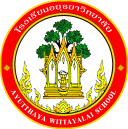 กิจกรรมโรงเรียนอยุธยาวิทยาลัย ปีการศึกษา 2562ชื่อกิจกรรม : นิทรรศการสัปดาห์วันวิทยาศาสตร์ยุทธศาสตร์ชาติ 20 ปี (พ.ศ.2560-2579) ด้านที่ 3	ยุทธศาสตร์กระทรวงศึกษาธิการ ฉบับที่ 12 ปีการศึกษา 2560-2564  ข้อที่ 1	กลยุทธ์ของ สพฐ. ข้อที่ 2 	ยุทธศาสตร์ สพม. เขต 3  ข้อที่ 2	เกณฑ์คุณภาพโรงเรียนมาตรฐานสากล ข้อที่ 2 และ 3	มาตรฐานการประกันคุณภาพภายใน  มาตรฐานที่ 2 และ 3 กลยุทธ์ของโรงเรียนอยุธยาวิทยาลัย ปีการศึกษา 2562-2564 ข้อที่ 5    โครงการหลักของโรงเรียน โครงการที่ 5 ตัวชี้วัดที่  5.2ลักษณะกิจกรรม : กิจกรรมต่อเนื่อง  กิจกรรมใหม่	ชื่อผู้รับผิดชอบกิจกรรม : นางนวรัตน์  พินนอก  และครูกลุ่มสาระการเรียนรู้วิทยาศาสตร์กลุ่มบริหารงานที่รับผิดชอบ : กลุ่มบริหารวิชาการ1.  หลักการและเหตุผล  	วิทยาศาสตร์เป็นศาสตร์ที่ต้องใช้การบูรณาการความรู้หลายด้าน ร่วมทั้งเทคโนโลยีต่างๆ รวมกับกระบวนการทางวิทยาศาสตร์ ซึ่งมีความสำคัญในการพัฒนาคุณภาพชีวิตในปัจจุบันไม่ว่าจะเป็นการนำความรู้มาใช้เพื่อดำรงชีวิตหรือพัฒนาตนเองเพื่อประกอบอาชีพและสร้างเจตคติการนำทรัพยากรมาใช้อย่างคุ้มค่าลดการทำลายและเรียนรู้วิธีอนุรักษ์ รักษาไว้เพื่อลูกหลานในอนาคต	การจัดกิจกรรมส่งเสริมการเรียนรู้ การบรูณาการ การฝึกทักษะกระบวนการ เจตคติที่เกี่ยวกับการอนุรักษ์ทรัพยากรธรรมชาติและส่งเสริมการฝึกแสดงความสามารถด้านวิทยาศาสตร์ในรูปแบบกิจกรรมต่าง ๆ การแข่งขันอัจฉริยภาพด้านความรู้ความสามารถทางวิทยาศาสตร์ รวมทั้งได้ฝึกฝนการแข่งขันความเป็นเลิศทางวิชาการในโอกาสต่าง ๆ ที่หลากหลาย นำไปสู่คุณภาพชีวิตของผู้เรียนที่ดีต่อไป รวมถึงเป็นการแสดงความรำลึกถึงพระบาทสมเด็จพระจอมเกล้าเจ้าอยู่หัว รัชกาลที่ 4 ผู้ทรงพระปรีชาสามารถทางด้านวิทยาศาสตร์ และทรงเป็นพระบิดาแห่งวิทยาศาสตร์ไทย2. วัตถุประสงค์	1. เพื่อรำลึกถึงพระมหากรุณาธิคุณของพระบาทสมเด็จพระจอมเกล้าเจ้าอยู่หัว รัชกาลที่ 4 พระบิดาวิทยาศาสตร์ไทย 2. เพื่อให้เปิดโอกาสให้ครูและนักเรียนได้แสดงความสามารถ และนำผลงานทางด้านวิทยาศาสตร์ที่ใช้ในการจัดการเรียนการสอนในห้องเรียนมานำเสนอให้ผู้สนใจได้แลกเปลี่ยนเรียนรู้3. เพื่อส่งเสริมให้นักเรียนได้พัฒนาผลงานทางด้านวิทยาศาสตร์ที่ตนสนใจ ซึ่งได้แก่ผลงานการจัดการเรียนการสอนในรูปแบบ STEM ศึกษา การสอนแบบโครงงาน และการสอนในกิจกรรมชุมนุมของกลุ่มสาระการเรียนรู้วิทยาศาสตร์3. ตัวชี้วัดความสำเร็จ5.2 นักเรียนร้อยละ 80 ได้เรียนรู้ผ่านกระบวนการคิดได้ปฏิบัติจริงด้วยวิธีการและแหล่งเรียนรู้ที่หลากหลายสรุปองค์ความรู้และสามารถนำไปใช้ในสถานการณ์ต่าง ๆ ได้เป็นอย่างดี4. เป้าหมาย/ ผลผลิต	4.1 เชิงปริมาณ     นักเรียนโรงเรียนอยุธยาวิทยาลัย จำนวน 4,155 คน ได้รับโอกาสเรียนรู้ผ่านกระบวนการคิดได้ปฏิบัติจริงด้วยวิธีการและแหล่งเรียนรู้ที่หลากหลายสรุปองค์ความรู้และสามารถนำไปใช้ในสถานการณ์ต่าง ๆ ได้ 4.2 เชิงคุณภาพ      นักเรียนร้อยละ 80 ได้เรียนรู้ผ่านกระบวนการคิดได้ปฏิบัติจริงด้วยวิธีการและแหล่งเรียนรู้ที่หลากหลายสรุปองค์ความรู้และสามารถนำไปใช้ในสถานการณ์ต่าง ๆ ได้เป็นอย่างดี5. สถานที่ดำเนินการ	โรงเรียนอยุธยาวิทยาลัย6. ระยะเวลาดำเนินงาน	16 พฤษภาคม 2562 – 31 มีนาคม 25637. ขั้นตอนการดำเนินกิจกรรม8. งบประมาณดำเนินการ	รวมทั้งสิ้น  30,000  บาท    โดยแบ่งเป็น	 งบอุดหนุนรายหัว				จำนวน      30,000    บาท		 งบพัฒนาผู้เรียน				จำนวน...........................บาท		 เงิน บ.ก.ศ.					จำนวน...........................บาท		 งบประมาณอื่น โปรดระบุ		           จำนวน...........................บาท9. การติดตามและประเมินผล10. ผลที่คาดว่าจะได้รับนักเรียนร้อยละ 80 ได้เรียนรู้ผ่านกระบวนการคิดได้ปฏิบัติจริงด้วยวิธีการและแหล่งเรียนรู้ที่หลากหลายสรุปองค์ความรู้และสามารถนำไปใช้ในสถานการณ์ต่าง ๆ ได้เป็นอย่างดีประมาณการงบประมาณที่ใช้ชื่อกิจกรรม นิทรรศการสัปดาห์วันวิทยาศาสตร์กลุ่มสาระการเรียนรู้วิทยาศาสตร์ที่ขั้นตอนการดำเนินกิจกรรมงบประมาณงบประมาณงบประมาณงบประมาณงบประมาณระยะเวลาดำเนินการชื่อผู้รับผิดชอบที่ขั้นตอนการดำเนินกิจกรรมอุดหนุน     รายหัว(บาท)พัฒนาผู้เรียน(บาท)บ.ก.ศ.(บาท)อื่นๆ ระบุ(บาท)รวม(บาท)ระยะเวลาดำเนินการชื่อผู้รับผิดชอบ1.Plan (วางแผน)Plan (วางแผน)Plan (วางแผน)Plan (วางแผน)Plan (วางแผน)Plan (วางแผน)Plan (วางแผน)Plan (วางแผน)1.ประชุมผู้เกี่ยวของวางแผนการดำเนินการ  -----20 พ.ค. 62นางนวรัตน์ พินนอก2.Do (ปฏิบัติตามแผน)Do (ปฏิบัติตามแผน)Do (ปฏิบัติตามแผน)Do (ปฏิบัติตามแผน)Do (ปฏิบัติตามแผน)Do (ปฏิบัติตามแผน)Do (ปฏิบัติตามแผน)Do (ปฏิบัติตามแผน)2.- การจัดการเรียนการสอนแบบ STEM- การจัดการเรียนการสอนโครงงาน- การจัดกิจกรรมชุมนุม- นิทรรศการสัปดาห์วันวิทยาศาสตร์แห่งชาติ1,0001,0001,00027,000------------1,0001,0001,00027,00020 พ.ค. 62-21 ก.พ. 63ครูกลุ่มสาระการเรียนรู้วิทยาศาสตร์3.Check (ตรวจสอบการปฏิบัติตามแผน)Check (ตรวจสอบการปฏิบัติตามแผน)Check (ตรวจสอบการปฏิบัติตามแผน)Check (ตรวจสอบการปฏิบัติตามแผน)Check (ตรวจสอบการปฏิบัติตามแผน)Check (ตรวจสอบการปฏิบัติตามแผน)Check (ตรวจสอบการปฏิบัติตามแผน)Check (ตรวจสอบการปฏิบัติตามแผน)3.รูปแบบการดำเนินการในปีที่ปฏิบัติเปรียบเทียบกับปีที่ผ่านมา-----24 ก.พ. 63นางนวรัตน์ พินนอก4.Act (ปรับปรุงแก้ไข)Act (ปรับปรุงแก้ไข)Act (ปรับปรุงแก้ไข)Act (ปรับปรุงแก้ไข)Act (ปรับปรุงแก้ไข)Act (ปรับปรุงแก้ไข)Act (ปรับปรุงแก้ไข)Act (ปรับปรุงแก้ไข)4.นำกลับมาพัฒนา-----6 มี.ค. 63นางนวรัตน์ พินนอก5.สรุปกิจกรรมและรายงานผลสรุปกิจกรรมและรายงานผลสรุปกิจกรรมและรายงานผลสรุปกิจกรรมและรายงานผลสรุปกิจกรรมและรายงานผลสรุปกิจกรรมและรายงานผลสรุปกิจกรรมและรายงานผลสรุปกิจกรรมและรายงานผล5.สรุปกิจกรรมและรายงานหลังจากเสร็จกิจกรรม-----ภายใน 15 วัน หลังจัดกิจกรรมนางนวรัตน์ พินนอกรวมรวม30,000---30,000ตัวชี้วัดความสำเร็จวิธีวัดและประเมินผลเครื่องมือวัดและประเมินผลผู้รับผิดชอบนักเรียนร้อยละ 80 ได้เรียนรู้ผ่านกระบวนการคิดได้ปฏิบัติจริงด้วยวิธีการและแหล่งเรียนรู้ที่หลากหลายสรุปองค์ความรู้และสามารถนำไปใช้ในสถานการณ์ต่างๆได้เป็นอย่างดีประเมินจากจำนวนนักเรียนที่ผ่านกระบวนการคิดได้ปฏิบัติจริงด้วยวิธีการและแหล่งเรียนรู้ที่หลากหลายสรุปองค์ความรู้และสามารถนำไปใช้ในสถานการณ์ต่างๆ- แบบประเมินนักเรียนรายบุคคล- แบบประเมินความพึงพอใจนางนวรัตน์ พินนอกครูกลุ่มสาระการเรียนรู้วิทยาศาสตร์ผู้เสนอกิจกรรมผู้ตรวจกิจกรรมลงชื่อ................................................(นางนวรัตน์  พินนอก)ตำแหน่ง ครูลงชื่อ ......................................................(นางสาวเบญจวรรณ ปราโมทย์)เจ้าหน้าที่แผนงานกลุ่มสาระการเรียนรู้วิทยาศาสตร์หัวหน้าโครงการหลักหัวหน้าโครงการหลักลงชื่อ.................................................(นางรัชนา  แสงเปล่งปลั่ง)หัวหน้ากลุ่มงานบริหารวิชาการลงชื่อ.................................................(นางรัชนา  แสงเปล่งปลั่ง)หัวหน้ากลุ่มงานบริหารวิชาการผู้เห็นชอบโครงการผู้เห็นชอบโครงการลงชื่อ ....................................................(นายอนันต์  มีพจนา)รองผู้อำนวยการกลุ่มงานบริหารวิชาการลงชื่อ ....................................................(นายอนันต์  มีพจนา)รองผู้อำนวยการกลุ่มงานบริหารวิชาการหัวหน้างานแผนงานหัวหน้างานแผนงานลงชื่อ.................................................(นายสรรพสิทธิ์  โกศล)หัวหน้างานนโยบายและแผนงาน    ลงชื่อ.................................................(นายสรรพสิทธิ์  โกศล)หัวหน้างานนโยบายและแผนงาน    ผู้ตรวจสอบงบประมาณผู้ตรวจสอบงบประมาณลงชื่อ ....................................................(นายสมใจ  พัฒน์วิชัยโชติ)รองผู้อำนวยการกลุ่มบริหารงบประมาณลงชื่อ ....................................................(นายสมใจ  พัฒน์วิชัยโชติ)รองผู้อำนวยการกลุ่มบริหารงบประมาณผู้อนุมัติโครงการผู้อนุมัติโครงการ(    )  อนุมัติ               (    )  ไม่อนุมัติลงชื่อ .........................................................(นายวรากร  รื่นกมล)ผู้อำนวยการโรงเรียนอยุธยาวิทยาลัย(    )  อนุมัติ               (    )  ไม่อนุมัติลงชื่อ .........................................................(นายวรากร  รื่นกมล)ผู้อำนวยการโรงเรียนอยุธยาวิทยาลัยที่รายการจำนวนหน่วยราคาต่อหน่วยรวมเป็นเงินประเภทของงบประมาณที่ใช้1.นิทรรศการสัปดาห์วันวิทยาศาสตร์ค่าวัสดุอุปกรณ์ในการจัดงานค่าเช่าเต็นท์ค่าเช่าโต๊ะจีนจัดแสดงผลงานค่าป้ายไวนิลค่าอุปกรณ์และต้นไม้ตกแต่งเวที50710010101001,500703001505,00010,5007,0003,0001,500งบอุดหนุนรายหัว 2.การสอนแบบ STEM101001,000งบอุดหนุนรายหัว 3.การสอนแบบโครงงาน101001,000งบอุดหนุนรายหัว 4.กิจกรรมชุมนุมกลุ่มสาระการเรียนรู้วิทยาศาสตร์101001,000งบอุดหนุนรายหัว รวมเงิน  ( สามหมื่นบาทถ้วน )รวมเงิน  ( สามหมื่นบาทถ้วน )รวมเงิน  ( สามหมื่นบาทถ้วน )รวมเงิน  ( สามหมื่นบาทถ้วน )30,000